 Vision Statement: Committed to pursuing a community of excellence.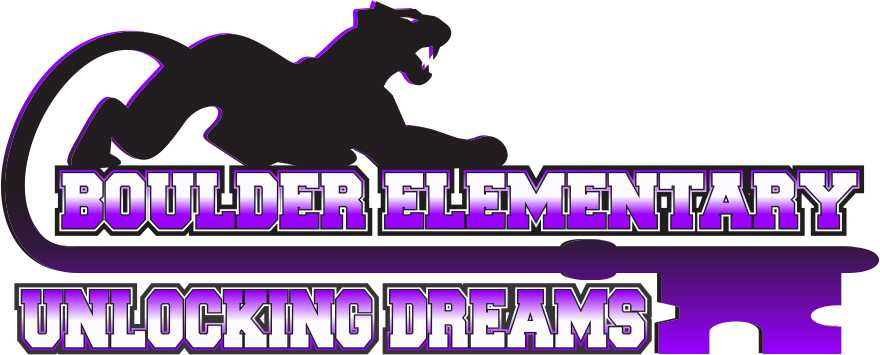 Mission: Here at Boulder Elementary School, we are committed to pursuing a community of excellence by engaging students in a positive environment that supports all they do. Dear Parents and Guardians,	Hello again parents and guardians of Boulder Elementary Students!! I am writing to you again to keep you updated on the status of Boulder Elementary School. School will start September 1st 2021 for all students in our district. The teachers and I are so excited to have kids back in the building. I want to update you on items that will be of concern to parents and guardians as we move into this year following last year's limitations. Please, remember, if you have any questions or concerns, call or stop in and I will be happy to discuss them with you and help you understand our thought process. ~School Day- Our school day is from 8:15am to 3:18pm Monday through Thursdays. Friday 8:15am to 2:18pm. Buses will run as usual to Basin and down the valley. ~ Masks- Masks have been one of the most asked about topics when it comes to reopening schools. At this time, masks will be optional, but that could change if our county cases continue to climb. NO FORM of bullying will be tolerated when it comes to masks or face coverings. I, myself, will wear a mask at times, to ensure students and staff see me wearing a mask and it is acceptable. If a child or parent wants to wear a mask, we will support that completely and we will still have some masks available for use. ~PE- We will be doing physical education in the gym, so your son or daughter will need to have some clean gym shoes to use. ~Lunch- We will serve lunch in the gym/cafeteria but will work to ensure that the kids have space between them to socially distance. ~Breakfast will also be resuming in the lunchroom at 7:30 am. ~Remote Learning- If your student requires the need to remote learn, we will utilize Acellus to ensure they are keeping up with their educational skills. Remote learning will be temporary unless your child or family member is immune compromised in some capacity. We know kids learn best by being in front of teachers and so that is our ultimate goal. ~After School Program- YES! We will have our amazing Before and After School Programs available this year! More information will be coming out for these programs. Morning  Program runs from 7:30am to 8:00am Monday through Friday The After School Program runs from 3:18pm to 5:30pm, Monday, Tuesday and Thursday, with Wednesday being a Club Day. ~MS Sports- Hopefully you have seen posts and other notifications that we will start fall sports on August 30th at 4:00 pm  Football will meet on the grass outside of the gym. Volleyball will meet in the gym and Cross Country will meet by the MS picnic tables.. Please have physicals by Aug. 30th.Please remember during this unprecedented time, things change very quickly. Boulder Elementary and the Jefferson County Health Department will continue to work closely together to ensure the safety of our staff and students. Can’t wait until September 1st! 		Jeff Elliott